`РОССИЙСКАЯ ФЕДЕРАЦИЯБЕЛГОРОДСКАЯ ОБЛАСТЬ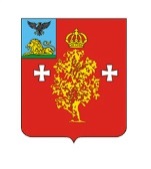 МУНИЦИПАЛЬНЫЙ  СОВЕТ  МУНИЦИПАЛЬНОГО РАЙОНА «БОРИСОВСКИЙ РАЙОН»Сорок девятое  заседание  совета  второго созываР Е Ш Е Н И Е     «6» апреля 2018 года                                                                   № 428О внесении изменений в решениеМуниципального совета Борисовского районаот 22 декабря 2017 года №396« О районном бюджете муниципальногорайона «Борисовский район» Белгородской области на 2018 год и наплановый период 2019 и 2020 годов»Руководствуясь ст.25 Положения о бюджетном устройстве и бюджетном процессе в муниципальном районе «Борисовский район» Белгородской области, утвержденного решением Муниципального совета Борисовского района от 02 октября 2015 года №162:Муниципальный совет Борисовского  района  р е ш и л:1.Внести в решение Муниципального совета Борисовского района от 22 декабря 2017 года №396« О районном бюджете муниципального района «Борисовский район» Белгородской области на 2018 год и на плановый период 2019 и 2020 годов»следующие изменения:1.1.	Пункт 1 изложить в следующей редакции: «Утвердить  основные характеристики районного бюджета на 2018 год:Общий объем доходов районного бюджета в сумме 929847,3 тыс. руб.;Общий объем расходов районного бюджета в сумме 938347,3тыс. руб.;Верхний предел муниципального внутреннего долга Борисовского района на 1 января 2019г. в сумме 1800 тыс. руб. согласно  приложению №1 к настоящему решению:Дефицит районного бюджета в сумме 8500 тыс. рублей».1.2. Пункт 2 изложить в следующей редакции:«Утвердить  основные характеристики   районного  бюджета   на  2019  и 2020 годы:          прогнозируемый общий объем доходов районного бюджета на 2019 год в сумме 898559,3 тыс. рублей и на 2020 год в сумме 810157,3 тыс. рублей;         общий объем расходов районного бюджета  на 2019 год 903791,3 тыс. рублей и на 2020 год в сумме  815705,3 тыс. рублей;         верхний предел муниципального внутреннего долга  Борисовского района на 1 января 2020 года в сумме  1800  тыс. рублей  и на 1 января 2021 года в сумме 1800 тыс.рублей  согласно приложению 2  к настоящему решению;дефицит районного бюджета  на 2019 год в сумме 5232 тыс.рублей и на 2020 год в сумме 5548 тыс.рублей.»      2.  Данное решение опубликовать в районной газете "Призыв" и разместить на официальном сайте  муниципального района "Борисовский район" в сети Интернет.      2.  Данное решение опубликовать в районной газете "Призыв" и разместить на официальном сайте  муниципального района "Борисовский район" в сети Интернет.      2.  Данное решение опубликовать в районной газете "Призыв" и разместить на официальном сайте  муниципального района "Борисовский район" в сети Интернет.      2.  Данное решение опубликовать в районной газете "Призыв" и разместить на официальном сайте  муниципального района "Борисовский район" в сети Интернет.      2.  Данное решение опубликовать в районной газете "Призыв" и разместить на официальном сайте  муниципального района "Борисовский район" в сети Интернет.       3. Настоящее решение вступает в силу со дня его официального опубликования.       3. Настоящее решение вступает в силу со дня его официального опубликования.       3. Настоящее решение вступает в силу со дня его официального опубликования.      4.  Контроль за выполнением настоящего  решения возложить на управление   финансов   и  бюджетной   политики администрации Борисовского района   (Крикун А.Н.)  и  постоянную комиссию по вопросам бюджета, финансов, налоговой политики, муниципальной собственности (Кофанов А.Ф.).      4.  Контроль за выполнением настоящего  решения возложить на управление   финансов   и  бюджетной   политики администрации Борисовского района   (Крикун А.Н.)  и  постоянную комиссию по вопросам бюджета, финансов, налоговой политики, муниципальной собственности (Кофанов А.Ф.).      4.  Контроль за выполнением настоящего  решения возложить на управление   финансов   и  бюджетной   политики администрации Борисовского района   (Крикун А.Н.)  и  постоянную комиссию по вопросам бюджета, финансов, налоговой политики, муниципальной собственности (Кофанов А.Ф.).      4.  Контроль за выполнением настоящего  решения возложить на управление   финансов   и  бюджетной   политики администрации Борисовского района   (Крикун А.Н.)  и  постоянную комиссию по вопросам бюджета, финансов, налоговой политики, муниципальной собственности (Кофанов А.Ф.).      4.  Контроль за выполнением настоящего  решения возложить на управление   финансов   и  бюджетной   политики администрации Борисовского района   (Крикун А.Н.)  и  постоянную комиссию по вопросам бюджета, финансов, налоговой политики, муниципальной собственности (Кофанов А.Ф.).Председатель Муниципального советаПредседатель Муниципального советаБорисовского района                                                        В.С. КабалинБорисовского района                                                        В.С. Кабалин